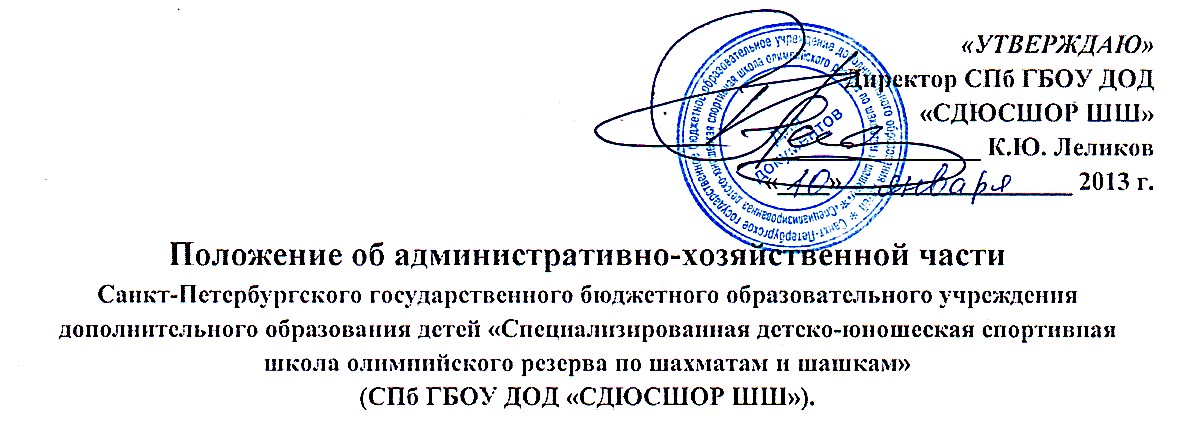 Общие положения Основные задачи АХЧ Основные функции АХЧ Права и ответственность1 .Общие положенияНастоящее положение определяет назначение, цели, задачи, функции, права, ответственность и основы деятельности административно-хозяйственной части (далее - АХЧ) СПб ГБОУ ДОД «СДЮСШОР ШШ».АХЧ осуществляет административно-хозяйственное обеспечение деятельности СПб ГБОУ ДОД «СДЮСШОР ШШ».АХЧ является самостоятельным структурным подразделением СПб ГБОУ ДОД «СДЮСШОР ШШ» и подчиняется непосредственно директору школы.В своей деятельности АХЧ руководствуется действующим законодательством, нормативно-правовыми актами и методическими материалами по хозяйственному обслуживанию, нормами и правилами содержания, эксплуатации и ремонта зданий, технического оборудования, нормативными документами по соблюдению санитарно-противоэпидемического режима, противопожарной безопасности и техники безопасности, организационно-распорядительными документами самой организации и настоящим положением.Деятельность АХЧ осуществляется на основе текущего и перспективного планирования, сочетания единоначалия в решении вопросов служебной деятельности и коллегиальности при их обсуждении, персональной ответственности работников за надлежащее исполнение возложенных на них должностных обязанностей и отдельных поручений начальника (руководителя) АХЧ. Начальник АХЧ является заместителем руководителя организации по АХЧ.Начальник и другие работники АХЧ назначаются на должности и освобождаются от занимаемых должностей приказом директора СПб ГБОУ ДОД «СДЮСШОР ШШ» в соответствии с действующим законодательством Российской Федерации.Квалификационные требования, функциональные обязанности, права, ответственность начальника и других работников АХЧ регламентируются должностными инструкциями, утверждаемыми директором СПб ГБОУ ДОД «СДЮСШОР ШШ».АХЧ возглавляет начальник, на должность которого назначается лицо, имеющее высшее профессиональное образование и стаж работы по специальности не менее 2 лет или среднее профессиональное образование и стаж работы по специальности не менее 5 лет.Заместитель директора по АХЧ: руководит всей деятельностью АХЧ. несет персональную ответственность за своевременное и качественное выполнение возложенных на АХЧ задач и функций; осуществляет в пределах своей компетенции функции управления (планирования, организации, мотивации, контроля), принимает решения, обязательные для всех работников АХЧ; распределяет функциональные обязанности и отдельные поручения между сотрудниками АХЧ. устанавливает степень их ответственности, при необходимости вносит предложения руководителю организации об изменении должностных инструкций подчиненных ему работников; вносит руководству организации предложения по совершенствованию работы АХЧ. оптимизации ее структуры и штатной численности; участвует в перспективном и текущем планировании деятельности АХЧ, а также подготовке приказов, распоряжений и иных документов, касающихся возложенных на АХЧ задач и функций; принимает необходимые меры для улучшения материально-технического и информационного обеспечения, условий труда, повышения профессиональной подготовки работников АХЧ; участвует в подборе и расстановке кадров АХЧ. вносит руководству организации предложения о поощрении и наложении дисциплинарных взысканий на работников АХЧ, направлении их на переподготовку и повышение квалификации; совершенствует систему трудовой мотивации работников АХЧ; осуществляет контроль исполнения подчиненными ему работниками своих должностных обязанностей, соблюдения трудовой дисциплины и деятельности АХЧ в целом.В период отсутствия начальника АХЧ его обязанности исполняет его заместитель (при его наличии) или назначенный приказом руководителя организации другой работник.Начальник АХЧ или лицо, исполняющее его обязанности, имеют право подписи документов, направляемых от имени АХЧ по вопросам, входящим в ее компетенцию.1.12. АХЧ осуществляет свою деятельность во взаимодействии с другими службами и структурными подразделениями организации, а также в пределах своей компетенции со сторонними организациями.1.13. За ненадлежащее исполнение должностных обязанностей и нарушение трудовой дисциплины работники АХЧ несут ответственность в порядке, предусмотренном действующим законодательством.1.14. Настоящее положение, структура и штатное расписание АХЧ утверждаются директором СПб ГБОУ ДОД «СДЮСШОР ШШ».2. Основные задачи АХЧАдминистративно-хозяйственное обеспечение деятельности СПб ГБОУ ДОД «СДЮСШОР ШШ»: техническое обслуживание зданий, помещений, оборудования (систем отопления, водоснабжения, вентиляции, электросетей и т.д.), планирование, организация и контроль проведения их текущих и капитальных ремонтов, снабжение мебелью, хозяйственным инвентарем, средствами механизации инженерного и управленческого труда, организация транспортного обеспечения и охраны.Организационно-методическое руководство и контроль деятельности структурных подразделений организации по вопросам хозяйственного обслуживания, рационального использования материальных и финансовых ресурсов, сохранности собственности организации.Подготовка и представление руководству информационно-аналитических материалов о состоянии и перспективах развития хозяйственного обеспечения деятельности организации, разработка предложений по совершенствованию службы АХЧ.Совершенствование и внедрение новых методов организации работы, в том числе на основе использования современных информационных технологий.Участие в подготовке и исполнении управленческих решений руководства по вопросам административно-хозяйственного обеспечения деятельности организации.Контроль в пределах своей компетенции за соблюдением санитарно-противоэпидемического режима, правил противопожарной безопасности, норм техники безопасности, своевременное принятие необходимых мер при выявлении фактов их нарушения.Ведение предусмотренной действующими нормативно-правовыми актами соответствующей документации, предоставление в установленные сроки статистической и иной информации о деятельности АХЧ.Решение иных задач в соответствии с целями организации.3. Основные функции АХЧПланирование, организация и контроль административно-хозяйственного обеспечения деятельности организации.Хозяйственное обслуживание и обеспечение надлежащего состояния в соответствии с правилами и нормами производственной санитарии и противопожарной защиты зданий и помещений, в которых расположены подразделения организации, контроль за исправностью оборудования (лифтов, освещения, систем отопления, вентиляции и др.).Участие в инвентаризации зданий, помещений, оборудования в целях контроля их сохранности и технического состояния.Планирование текущих и капитальных ремонтов основных фондов (зданий, систем водоснабжения, воздухопроводов и других сооружений), составление смет хозяйственных расходов.Ремонт помещений, контроль качества выполнения ремонтных работ.Обеспечение подразделений организации мебелью, хозяйственным инвентарем, средствами механизации инженерного и управленческого труда, контроль за их рациональным использованием, сохранностью, проведением своевременного ремонта.Оформление необходимых документов для заключения договоров на проведение работ и оказание услуг сторонними организациями.Получение и хранение канцелярских принадлежностей, хозяйственных материалов, оборудования, инвентаря, обеспечение ими структурных подразделений организации, учет их расходования и составление установленной отчетности.Контроль рационального расходования материалов и финансовых средств, выделяемых для хозяйственных целей.Благоустройство, озеленение, уборка территории, праздничное художественное оформление фасадов зданий и проходных.Хозяйственное обслуживание проводимых совещаний, конференций, семинаров и других мероприятий.Организация транспортного обеспечения деятельности организации. При отсутствии собственного автотранспорта подготовка договоров на транспортное обслуживание сторонними организациями.В соответствии с действующими правилами и нормативами организация эксплуатации и своевременного ремонта технического оборудования (электрических сетей, систем отопления, вентиляции и т.д.), бесперебойное обеспечение зданий и помещений организации электроэнергией, теплом, водой, контроль за их рациональным расходованием.Организация и обеспечение пропускного режима (при отсутствии в организации службы безопасности).Организация и контроль деятельности складов административно-хозяйственной службы.Проведение информационно-разъяснительной работы среди работников организации, направленной на обеспечение сохранности и содержания в исправном состоянии зданий, помещений и имущества организации, бережное отношение к оборудованию и экономное использование материальных и энергетических ресурсов (электроэнергии, тепла, воды, канцелярских принадлежностей, расходных материалов и т.д.).Проведение противопожарных и противоэпидемических мероприятий.Осуществление в пределах своей компетенции иных функций в соответствии с целями и задачами организации.4. Права и ответственность4.1. АХЧ имеет право: получать поступающие в организацию документы и иные информационные материалы по своему профилю деятельности для ознакомления, систематизированного учета и использования в работе; запрашивать и получать от руководителей организации и ее структурных подразделений информацию, необходимую для выполнения возложенных на нее задач и функций; осуществлять в пределах своей компетенции проверку Я координацию деятельности структурных подразделений по вопросам административно-хозяйственного обеспечения, о результатах проверок докладывать руководству организации; вносить предложения по совершенствованию форм и методов работы АХЧ и организации в целом; участвовать в подборе и расстановке кадров по своему профилю деятельности; вносить предложения руководству организации по повышению квалификации, поощрению и наложению взысканий на работников АХЧ и других структурных подразделений организации по своему профилю деятельности; участвовать в совещаниях при рассмотрении вопросов хозяйственного обеспечения деятельности организации.4.2. Начальник АХЧ несет персональную ответственность за: выполнение возложенных на АХЧ функций и задач; организацию работы АХЧ, своевременное и квалифицированное выполнение приказов, распоряжений, поручений вышестоящего руководства, действующих нормативно-правовых актов по своему профилю деятельности; рациональное и эффективное использование материальных, финансовых и кадровых ресурсов; состояние трудовой и исполнительской дисциплины в АХЧ, выполнение ее работниками своих функциональных обязанностей; соблюдение работниками АХЧ правил внутреннего распорядка, санитарно-противоэпидемического режима, противопожарной безопасности и техники безопасности; ведение документации, предусмотренной действующими нормативно-правовыми документами; предоставление в установленном порядке достоверной статистической и иной информации о деятельности АХЧ; готовность АХЧ к работе в условиях чрезвычайных ситуаций.